发展与知识产权委员会(CDIP)第十三届会议2014年5月19日至23日，日内瓦关于知识产权与全球挑战计划的信息，
尤其是与发展有关的方面秘书处编拟一、导  言.	世界知识产权组织(WIPO)成员国大会在2013年12月10日至12日的第五十二届系列会议上，要求“知识产权与全球挑战”计划(计划18)在发展与知识产权委员会(CDIP)第十三届会议上向成员国通报其活动中与发展有关的方面(WIPO文件A/52/6 Prov.2第51(b)段)。本文件提供了计划18截至目前各种活动的概览。.	计划18在全球卫生和气候变化等全球挑战方面处理创新与知识产权问题。作为负责知识产权的联合国专门机构，WIPO努力为关于创新、知识产权和全球公共政策问题之间关系的国际政策对话提供便利。这方面的重点工作在很大程度上由发展议程引导。发展中国家在这三个领域面临着尤为严峻的挑战，同时创新驱动的倡议方案具有可行性。WIPO因此与联合国系统内外的各种国际伙伴开展积极合作，支持政策辩论，帮助解释政策选项，发展以成果为导向的伙伴关系，应对这些挑战。.	计划18的主要活动包括两个多方利益攸关方的技术转让平台WIPO Re:Search和WIPO Green(见下文第7段和第8段)，以及与世界卫生组织(WHO)和世界贸易组织(WTO)正在进行的机构间合作，目的是解决公共卫生、创新和贸易政策方面的共同问题(见下文第11、12、16和17段)。4.	计划18的着力点在于全球政策问题、创新和知识产权的联系；计划18的工作可能与法律讨论有关，例如专利法或商标法，因为它可以提供专业知识、背景信息和政策支持。这项计划的工作承认，知识产权本身不是目的，而是实现社会经济和发展目标的一种手段。虽然计划18没有直接涉及发展议程(DA)各项建议的落实工作，但是其活动和成就对若干建议，特别是发展议程建议19、25、30、40和42，都做出了回应，同时还有助于支持CDIP的工作。5.	要忆及的是，秘书处在多个场合以及计划和预算委员会(PBC)或专利法常设委员会(SCP)等各种成员国的会议上，均向成员国做过简要汇报。两次会外活动于2012年11月和2013年11月在CDIP期间进行。向成员国所作情况通报的会议完整清单，见附件一。附件二列出了2010年至2013年计划18的活动一览表，附件三提供了同期的出版物一览表。二、知识产权与全球挑战计划的活动和项目开发和维护以知识产权为基础的实用机制和工具，应对全球挑战6.	两个自愿性多方利益攸关方平台旨在根据发展议程的各项目标，尤其是建议19、25、30、40和42，为推广和转让卫生和绿色技术提供便利。7.	WIPO Re:Search——在与被忽视热带病(NTD)的斗争中共享创新，是一个由世界知识产权组织(WIPO)与公共和私营实体合作创建的自愿性、多方利益攸关方项目，这些实体包括政府间机构、学术界、产业界、非政府组织和产品开发合作伙伴(PDP)。WIPO Re:Search的成员致力于与从事被忽视热带病(NTD)、疟疾和结核病新治疗方法和疫苗的研究界的其他各方分享其知识产权和专门知识。联合体的目的是推动该领域的新研究与开发。为实现其目标，WIPO Re:Search提供一个平台，向全球合格的研究人员提供知识产权和技术诀窍。成员国根据免费使用许可提供其知识产权资产，用于世界任何地方的研究、开发和生产，最终的产品销售必须在所有最不发达国家均不收取使用费。WIPO Re:Search数据库供公众在(WIPO管理的)项目网站上免费访问，并提供多种类别的信息，例如化合物、辅助技术和技术诀窍，进一步定义的研究领域有苗头化合物、先导物和候选药物综合、知识产权、技术和疫苗技术。对数据库的贡献在量和提供方的数量两方面均在2013年下半年出现了增长。数据库中未收入的信息可以应要求提供。一个由美国非政府组织全球卫生事业机构(BVGH)管理的伙伴关系中心在使用许可和研究合作机会方面向有意向的各方提供支持，并提供建立网络的可能性和研究与开发融资选项。WHO应要求向WIPO提供技术咨询。截至2014年2月，WIPO Re:Search有80个成员。55个提供方向平台作出了182项贡献，已落实了49项研究合作。2013年启动了5项由澳大利亚信托基金(FIT)支持的接待安排，涉及让喀麦隆、埃及、加纳、尼日利亚和南非的科学家在印度、瑞士和美利坚合众国的研究机构开展工作。日本信托基金(FIT)的资源被用来资助为非洲科学家举办的一次知识产权管理和培训讲习班，也用来资助拍摄视频，以展示WIPO Re:Search成员“支持的”科学家的工作。下一年度的计划包括对策略进行巩固和发展，实现WIPO Re:Search的可持续运行，尤其是通过吸收新的成员为合作伙伴中心实现一个坚实的基础。8.	WIPO GREEN是一个促进绿色技术创新和传播的交互式交易市场，为技术与服务的提供方和创新解决方案的寻求方牵线搭桥。WIPO GREEN面临的挑战是加强有利于创新的环境，同时让这些绿色技术能更快地传播到世界各个地方，包括发展中国家。WIPO GREEN包括：(i)	一个网上数据库，提供一系列绿色技术产品、服务和知识产权资产，还允许个人和企业挂牌公示绿色技术需求；和(ii)	一个网络，将绿色技术创新价值链中各种各样的参与方聚集到一起，将新技术的拥有人与寻求对绿色技术进行商业化、许可或以其他方式获取或传播的个人和企业联系起来。WIPO GREEN的目标是要成为一个绿色技术的当然平台，汇集不同发展阶段的各种技术，从上游研究到可上市的产品均在一起。这些技术可用于许可、合作、共同创业和销售。WIPO GREEN的公开发布于2013年11月28日在WIPO进行，约有220名参加者，之前进行了一次WIPO GREEN咨询委员会会议，有合作机构和技术提供方约40名代表出席。若干关键组织作为合作方加入，包括UNEP(UNFCCC气候技术中心网络主办方)和infoDev(世界银行气候变化方案)。截至2014年2月，共有40个伙伴方加入了《章程》。记录总数目前约为800。已经发布了关于成功绿色技术转让的两份案例研究和关于环境敏感技术的一项全球挑战报告和情况简述。9.	知识产权与全球挑战计划已开始研究能否建立一个基于Web的专利数据检索平台，在区分管辖区的基础上提供与基本卫生相关技术有关的专利信息(WIPO Essential)。改进对相关专利信息的获取被认为对设计适当的卫生计划，作出有效的政策决定，加强发展中国家的获取和交付具有重要意义。该项目将与WHO和WTO合作进行，项目的主要目的将是使用户能够获取基本卫生相关技术的有关专利信息，使用户能够开展与这类技术在发展中国家的获得和提供有关的知情讨论、辩论和沟通。对成员国、国际政府组织、民间社会和其他利益攸关者提供支持，协助他们制定可行方法10.	开发与全球挑战等重大问题有关的信息工具，目的是为成员国及其他利益攸关者提供中立客观的分析。该计划还会酌情应要求在全球挑战的创新及知识产权讨论中提出信息。这项活动尤其对发展议程建议30、40和42做出了响应。11.	WIPO、WHO和WTO的秘书处进行了密切合作，提供与其各自培训活动有关的内容，例如“WIPO-WTO知识产权教师专题讨论会”、WTO秘书处与WHO和WIPO合作举办的“WTO知识产权与公共卫生问题讲习班”，以及由三个组织举办的有关实施TRIPS协定的国家和地区研讨会。12.	WIPO向“WHO大流行性流感防范政府间会议：共享流感病毒以及获得疫苗和其他利益”(IGM)提供了支持。WHO按照WHA第60.28号决议的要求，于2007年贡献了一份工作文件“流感病毒及其基因相关专利问题”。2010年12月，根据WHO大流行性流感防范(PIP)问题成员国不限成员名额工作组(OEWG)的要求，编拟了“WIPO大流行性流感防范相关专利和专利申请检索报告”，并提交给2011年4月的OEWG会议。13	此外，WIPO还与热带疾病研究与培训特别计划(TDR)建立了非洲药品与诊治创新网络(ANDI)倡议、非洲联盟非洲制药计划、UNITAID和药品专利池的联系。与药品专利池和WIPO的信息服务合作，两种抗逆转录病毒药品的专利状态得到了检查，药品专利池在其网站上发布了相关信息。应国际与发展研究所全球卫生计划的要求，WHO、WIPO和WTO为第五届全球卫生外交高级别专题讨论会的组织作出了贡献，会议名为“多哈宣言后的十年：公共卫生、创新和贸易关系方面的未来议程——下个十年展望”。这次活动于2011年11月23日在WTO举行，由Ruth Dreifuss女士主持，她是WHO知识产权、创新和公共卫生委员会(CIPIH)的主席，WHO、WIPO和WTO三方总干事出席。14.	WIPO GREEN启动之后，与国际贸易与可持续发展中心(ICTSD)和代尔夫特理工大学合作，在WIPO举办了一次“向发展中国家许可气候变化相关技术”讲习班。讲习班受到欢迎，被认为是该领域有用的对话，参加者约有60人。提供全球挑战、创新和技术转让之间关系的客观平衡的信息15.	政策研究和以报告和简报形式提出的实质性分析等信息材料，旨在帮助人们更好地认识创新政策和战略驱动因素；主动展示知识产权工具的使用；帮助成员国提高对进行技术转让应对全球挑战的认识。该计划酌情与其他政府间组织(IGO)密切合作。这项活动尤其对发展议程建议19、25、30、40和42做出了响应。16.	在WHO、WIPO、WTO三方合作的情况下，已经召开了三次技术专题讨论会；(i)2010年7月16日‍的“获取药品：定价和采购做法”专题讨论会提供了关于药品价格和药品采购相关问题的大量事实性信息；(ii)2011年2月18日的“获取药品、专利信息和自由使用权”专题讨论会研究了可用的专利信息资源并讨论了将其用于公共卫生目的。以及，(iii)2013年7月5日举行的“医疗创新——变化中的业务模式”专题讨论会讨论了与医疗创新有关的挑战，指出了各界和所有利益攸关方为取得更好的成果开展合作的重要性。第二个专题讨论会之前，于2011年2月17日举办了“专利检索与自由使用权”讲习班，向参会者介绍了怎样进行专利检索以及自由使用权分析的基本概念。此外，2012年还举行了三次“全球挑战研讨会”，目的是探讨有关创新与全球挑战的关系的问题。这三次研讨会是：2012年6月27日的研讨会，关于“使用许可与价格：制药部门的新方法”；2012年5月23日的研讨会，UNFCCC技术执行委员会主席Gabriel Blanco教授作了报告；以及，2012年11月16日的研讨会，关于“创新、粮食安全和农村发展：合作与协作”。另外，一份全球挑战情况概述——当政策遇到证据：关于知识产权、技术转让和环境接下来讨论什么？——也已于2011年7月发布，围绕环境无害技术转让探讨了有关概念和问题。17.	WHO、WIPO、WTO的题为“促进获取医疗技术和创新——公共卫生、知识产权与贸易的交叉”的合作研究报告，是WIPO、WHO和WTO的第一份联合出版物。这项研究旨在作为资料和背景材料，用于WHO、WIPO和WTO合作或单独开展的能力建设活动。这项工作得到了三个组织的同事的广泛考查。这种合作方式的另一个好处是，三个组织中为三边进程作出贡献的同事数量超过了核心起草小组。因此，这项研究也是一个加强和强化机构间合作的工具。18.	在粮食安全领域，该计划一直在探索WIPO可以怎样为知识产权及其对粮食安全的影响进行讨论和开展工作。为此，2011年6月14日在日内瓦举办了一次“私营和公共部门怎样运用知识产权加强农业生产”研讨会。参会者有来自多国的农业中心和合作农民、非政府组织和私营部门。会议记录可见WIPO网站。2012年5月10日至11日，在日内瓦举行了一次“知识产权、创新和粮食安全：东部非洲可持续小麦生产”伙伴讲习班。目前正在对坦桑尼亚的小麦生产进行基线分析，由得克萨斯州农工大学布劳格研究所的一名顾问牵头。工作重点是南方高地怀欧勒农业站地区的家庭数据。计划在2014年将这项研究作为一份全球挑战报告和全球挑战情况概述发表。除此以外，此前未进行其他有关粮食安全的实质性工作。[后接附件]附件一

全球挑战司给成员国的情况介绍(2011-2013年)2011年2011年5月3日：就2011年7月创新与气候变化会议向集团协调员和感兴趣的代表团作情况介绍SCP 16(2011年5月16日至5月20日)：WHO、WIPO和WTO的代表介绍三边活动2012年2012年5月22日：向非洲集团及其他决定加入的有关方(如日本、美国)介绍WIPO Re:Search2012年11月13日：在会外活动中向成员国和非政府组织介绍全球挑战司的活动(CDIP所涵盖的工作计划，重点是WIPO Re:Search、WIPO Green和三边合作)2013年SCP 19(2013年2月25日至28日)：WHO、WIPO和WTO代表向成员国介绍三边研究2013年5月15日：在会外活动中向成员国介绍全球挑战司活动的(CDIP所涵盖的工作计划，重点是WIPO Re:Search、WIPO Green和三边合作)2013年9月17日：大会筹备阶段最不发达国家成员国情况通报(重点是WIPO Re:Search和WIPO Green)2013年11月21日：在会外活动中向成员国和非政府组织介绍全球挑战司的活动(CDIP所涵盖的工作计划，重点是WIPO Green)2014年SCP 20(2014年1月17日至1月31日)：在专利法常设委员会(SCP)第20届会议上向成员国介绍计划18下的各项活动中与专利有关的方面[后接附件二]附件二
活动一览表(2010-2013年)A.	全球卫生WHO、WIPO、WTO药品获取问题联合技术专题讨论会：定价和采购做法(2010年7月16日)，http://www.wipo.int/meetings/en/2010/wipo_wto_who_ge_10/
摘要和关键问题，http://www.wipo.int/export/sites/www/meetings/en/2010/wipo_wto_who_ge_10/pdf/trilateral_procurement_symposium_summary_final.pdfWIPO Re:Search启动活动：圆桌讨论：WIPO Re:Search：在与被忽视热带病的斗争中共享创新(2011年10月26日)，http://www.wipo.int/meetings/en/details.jsp?meeting_id=24602mWHO、WIPO、WTO专利检索与自由使用权问题讲习班(2011年2月17日)，http://www.wipo.int/meetings/en/details.jsp?meeting_id=22342WHO、WIPO、WTO药品获取、专利信息和自由使用权联合技术专题讨论会(2011年2月18日)，http://www.wipo.int//meetings/en/2011/who_wipo_wto_ip_med_ge_11/；
摘要和关键问题，http://www.wipo.int/edocs/mdocs/mdocs/en/who_wipo_wto_ip_med_ge_11/who_wipo_wto_ip_med_ge_11_www_169578.pdf第五次全球卫生外交高级别专题讨论会，由日内瓦国际与发展研究院组织，与WHO、WIPO和WTO密切合作(2011年10月23日)，http://graduateinstitute.ch/home/research/centresandprogrammes/globalhealth/symposium-on-ghd/symposium-2011.htmlWIPO ANDI研究网络成功技术许可培训课程(2012年11月1日至2日)，http://www.wipo.int/meetings/en/details.jsp?meeting_id=27822WIPO Re:Search年度会议：在与被忽视热带病的斗争中共享创新(2012年10月30日)，http://www.wipo.int/meetings/en/details.jsp?meeting_id=27522WIPO许可与价格全球挑战研讨会：制药行业的新办法(2012年6月27日)，http://www.wipo.int/meetings/en/details.jsp?meeting_id=26822WHO、WIPO、WTO研究“公共卫生、知识产权与贸易的交叉”发布(2013年2月5日)，http://www.wto.org/english/news_e/news13_e/trip_05feb13_e.htmWHO、WIPO、WTO医疗创新联合技术讨论会—变化中的业务模式(2013年7月5日)，http://www.wipo.int/meetings/en/2013/who_wipo_ip_med_ge_13/；
WTO关于联合技术专题讨论会的新闻稿(2013年7月5日)，http://www.wto.org/english/news_e/news13_e/trip_05jul13_e.htmB.	气候变化WIPO创新与气候变化会议：激励创新，加速技术转让或传播，实现全球解决方案(2011年7月11日至12日)，http://www.wipo.int/meetings/en/details.jsp?meeting_id=22604WIPO产学合作促进技术转让问题地区论坛，由越南国家知识产权局和日本特许厅共同举办(2011年11月2日至4日在越南河内)，http://www.wipo.int/meetings/en/details.jsp?meeting_id=24323WIPO知识产权与环境无害技术问题区域论坛，由斯里兰卡国家知识产权局和日本特许厅共同举办(2012年5月29日至30日在斯里兰卡科伦坡)，http://www.wipo.int/meetings/en/details.jsp?meeting_id=26247全球挑战系列研讨会：UNFCCC技术执行委员会主席Gabriel Blanco教授的报告(2012年5月23日)，http://www.wipo.int/meetings/en/details.jsp?meeting_id=26584非洲气候变化创新会议：推进知识、技术、政策和做法，由肯尼亚气候创新中心、WIPO、日本特许厅和肯尼亚工业产权局共同举办(2013年6月24日至26日在肯尼亚内罗毕)亚洲清洁能源论坛(2013年6月25日至28日)会外活动：WIPO“创新、技术转让和知识产权”平行会议(2013年6月27日)，http://www.asiacleanenergyforum.org/index.php?option=com_content&view=article&id=365&Itemid=92WIPO Green启动(2013年11月28日)，
http://www.wipo.int/meetings/en/doc_details.jsp?doc_id=253428向发展中国家转让气候变化相关技术讲习班，与国际贸易与可持续发展中心(ICTSD)和代尔夫特理工大学共同举办(2013年11月19日)；http://ictsd.org/i/events/dialogues/178497/C.	粮食安全私营和公共部门怎样运用知识产权加强农业生产(2011年6月14日)，http://www.wipo.int/meetings/en/details.jsp?meeting_id=22762知识产权、创新和粮食安全：东非可持续小麦生产讲习班，知识产权的作用案例研究(2012年5月10日至11日)，http://www.wipo.int/meetings/en/details.jsp?meeting_id=26182全球挑战系列研讨会：创新、粮食安全和农村发展：协作与合作(2012年11月16日)，http://www.wipo.int/meetings/en/details.jsp?meeting_id=28222[后接附件三]附件三
文件一览表(2010-2013年)A.	全球卫生WIPO大流行性流感防范相关专利和专利申请专利检索报告，http://www.wipo.int/export/sites/www/policy/en/global_health/pdf/report_influenza_2011.pdfWIPO关于专利与卫生的活动，WIPO文件SCP/17/4，http://www.wipo.int/meetings/en/doc_details.jsp?doc_id=186517WIPO、WHO和WTO关于专利和卫生的项目与活动，WIPO文件SCP/18/5，http://www.wipo.int/meetings/en/doc_details.jsp?doc_id=203879全球挑战报告——专利信息、自由使用权和“全球获取”：开发中的登革热疫苗案例研究，http://www.wipo.int/export/sites/www/policy/en/global_health/pdf/dengue.pdfWHO、WIPO、WTO研究：医学技术和创新的普及：公共卫生、知识产权与贸易的交叉，http://www.wipo.int/export/sites/www/freepublications/en/global_challenges/628/wipo_pub_628.pdfWIPO Re:Search指导原则，有阿拉伯文、英文、中文、法文、德文、日文、葡萄牙文、俄文和西班牙文，http://www.wipo.int/research/en/about/guiding_principles.htmlWIPO Re:Search宣传页，有阿拉伯文、英文、中文、法文、德文、日文、葡萄牙文、俄文和西班牙文，
http://www.wipo.int/export/sites/www/freepublications/en/intproperty/flyer/flyer_re_search.pdfB.	气候变化WIPO GREEN章程，有阿拉伯文、英文、中文、法文、日文、葡萄牙文、俄文和西班牙文，
https://www3.wipo.int/wipogreen/en/about/governance.htmlWIPO GREEN宣传页，有阿拉伯文、英文、中文、法文、日文、葡萄牙文、俄文和西班牙文，
即将上传至www.wipo.int/green全球挑战情况概述：当政策遇到证据：关于知识产权、技术转让和环境接下来讨论什么？http://www.wipo.int/export/sites/www/policy/en/climate_change/pdf/global_challenges_brief.pdf全球挑战报告：知识产权在环境无害技术转让中的作用，
http://www.wipo.int/export/sites/www/policy/en/climate_change/pdf/global_challenges_report.pdfWIPO GREEN案例研究：替换昂贵、低效和不健康的能源，http://www.wipo.int/export/sites/www/freepublications/en/global_challenges/951/wipo_pub_951.pdfWIPO GREEN案例研究：不使用化学品处理水污染，http://www.wipo.int/export/sites/www/freepublications/en/global_challenges/951/wipo_pub_951_1.pdfC.	粮食安全私营和公共部门怎样运用知识产权加强农业生产，“私营和公共部门怎样运用知识产权加强农业生产”研讨会记录，http://www.wipo.int/edocs/mdocs/mdocs/en/wipo_ip_lsbiot_ge_11/wipo_ip_lsbiot_ge_11_www_183501.pdf[附件三和文件完]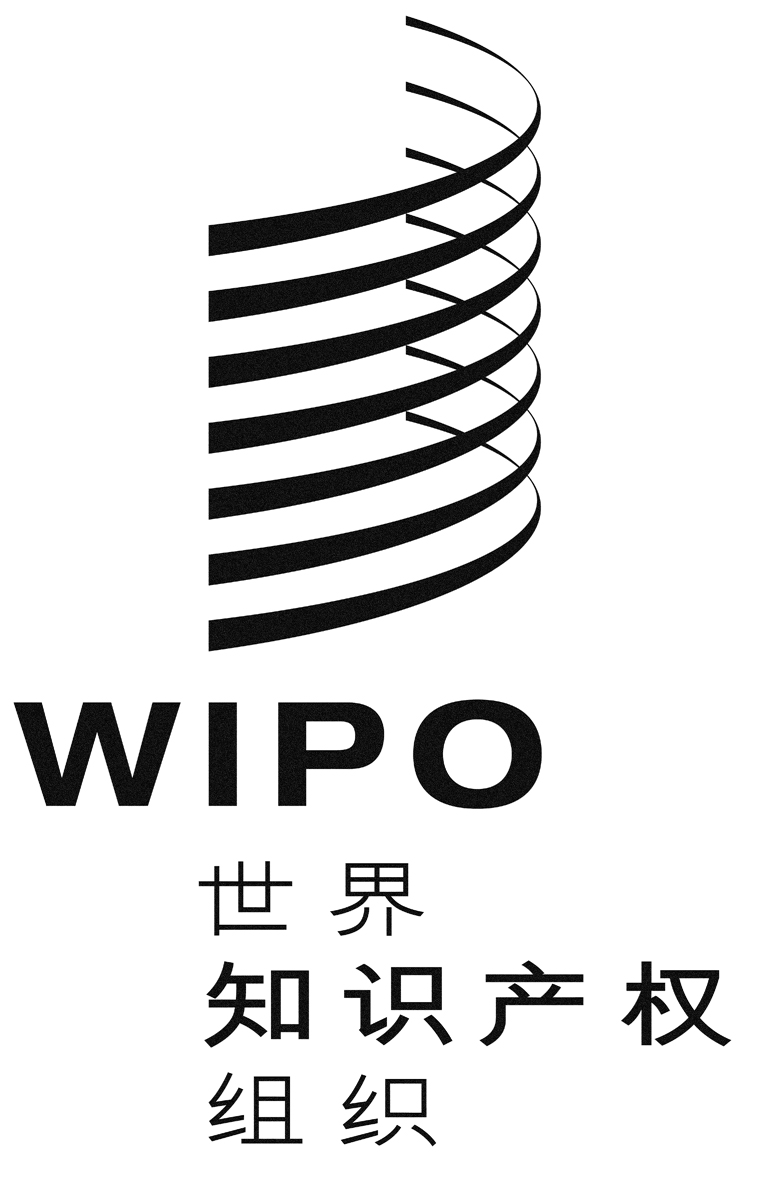 CCDIP/13/12CDIP/13/12CDIP/13/12原 文：英文原 文：英文原 文：英文日 期：2014年3月4日  日 期：2014年3月4日  日 期：2014年3月4日  